          firma SVOBODA – Lučice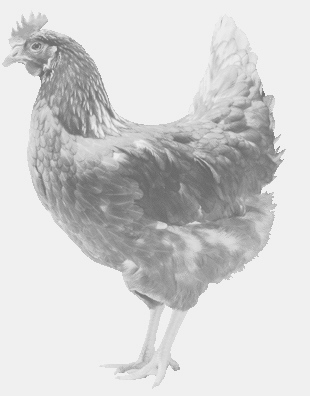  drůbežárna Mírovka, Vadín, 569489358, 777989857NOSNÉ KUŘICE  barva červená a černáStáří:    19 týdnůCena:   160,- Kč/kusSobota 16. března 2019V 9.00 h. - DobšínU obecního úřaduMožno objednat: 569 489 358 svoboda.lucice@seznam.cz